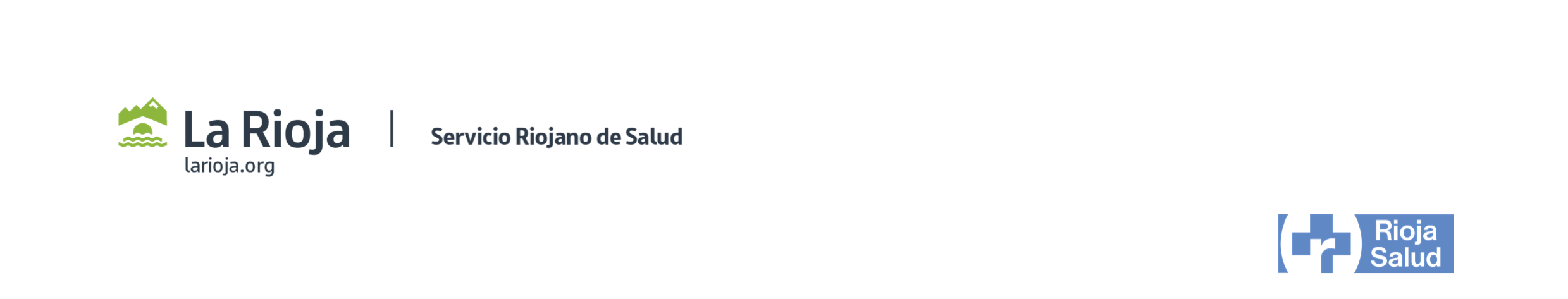 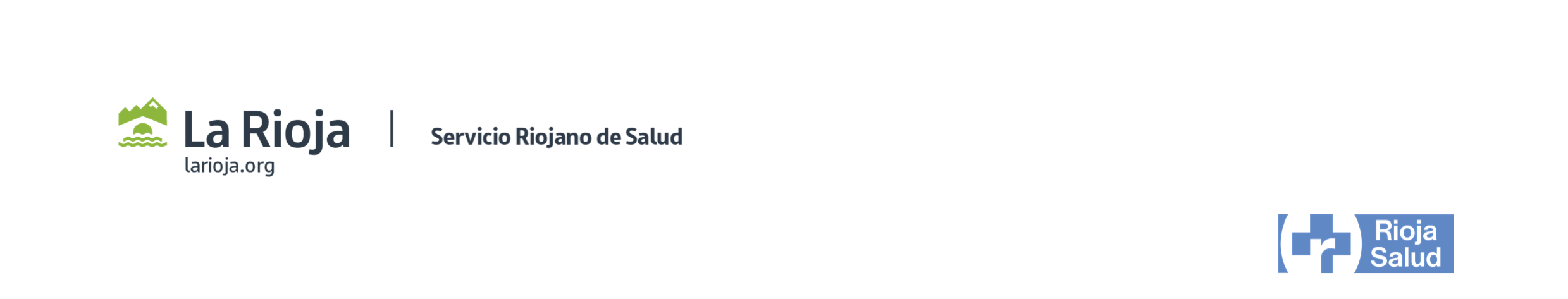 CATEGORÍA: TRABAJADOR SOCIAL/ASISTENTE SOCIALElección de zona geográficaHospital San Pedro (incluye Hospital General de La Rioja-CARPA-Centro Asistencial Albelda de Iregua)	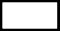 Centros y unidades en la Rioja Baja (ZBS Cervera-ZBS Alfaro-ZBS Calahorra-ZBS Arnedo)	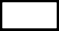 Centros y unidades en la Rioja Alta (ZBS Nájera-ZBS Santo Domingo-ZBS Haro)  Centros y unidades en la Rioja Media (ZBS Logroño-ZBS Navarrete-ZBS Murillo- ZBS Alberite, ZBS Torrecilla-ZBS San Román)	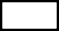 Camero Viejo (ZBS San Román de Cameros) Camero Nuevo (ZBS Torrecilla en Cameros) Centro Coordinador de Urgencias y Emergencias Sanitarias (061)	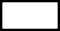 Elección tipo de nombramientoOpción de sustitución de reducción de jornada 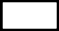 FechaFirma**Se dispondrá de un plazo de tres días hábiles, desde la publicación en la página web, para elegir las opciones de llamamiento, de no hacerlo se entenderá que se opta por la totalidad de las mismas. NombreApellidosDNI